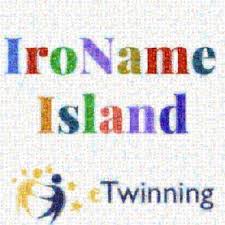 2019-2020 Eğitim Öğretim yılında, 'IroName Island' adlı eTwinning projesi okulumuz 11 Yabancı dil bölümü öğrencileri ile ingilizce öğretmeni ZEYNEP UĞURLUGELEN danışmanlığında yürütülmüştür. 10 ülkeden 52 ortak ile yürütülen bu proje ile ingilizce derslerinin daha verimli ve eğlenceli geçmesi hedeflenmiştir.Projenin amacı, öğrencilerin ingilizceyi teknoloji yardımıyla daha keyifli şekilde öğrenmelerini sağlamak, dil ve iletişim becerilerini geliştirmektir. Proje faaliyetleri kapsamında; çeşitli web 2.0 araçlarını kullanarak: video, sunum, logo, poster, bilgi grafiği ve benzeri pek çok içerik üretmişler ve kodlama aktiviteleri gerçekleştirmişlerdir.                Yaptığımız çalışmalardan bazıları şu şekildedir;-          2019 "Avrupa Kodlama Haftası" nda bir kodlama etkinliği düzenleyip başarıyla tamamladığımız için Kodlama Okuryazarlığı Sertifikası almaya hak kazandık.-          Bir dönem boyunca yapmış olduğumuz çalışmalardan örnekler içeren eTwinning okul panomuzu hazırladık.-          İkinci dönem Avrupa'dan proje ortağımız olan öğrencilerle email lerimizi paylaşarak yazışmaya başladık. Böylece hem kültürel farkındalığımız arttı hem de İngilizce pratik yapmak için bir fırsat elde etmiş olduk.-          Kitap seslendirmeleri çalışması yaptık. Bir Ezop masalı, bir Şekspir şiiri, bir de tamamını tüm ortaklarımızla oluşturacağımız hikayenin bir bölümünü seslendirdik. Bu yazın türleri hakkında bilgi sahibi olduk, telaffuz becerilerimizi geliştirdik ve web 2 araçlarını kullanarak videolar oluşturduk.-          Tüm bu çalışmalarda öğrenmiş olduğumuz eğitim teknolojileri ve dijital araçlar sayesinde uzaktan eğitim sürecine daha kolay adapte olup, çalışmalarımızı eğlenceli hale getirebilmeyi öğrendik.-Çalışmalarımız sonucunda projemiz ULUSAL KALİTE ETİKETİ VE AVRUPA KALİTE ETİKETİ almaya hak kazandı.